COMPANY NAMECOMPANY NAMECOMPANY NAMECOMPANY NAMECOMPANY NAME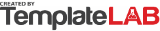 1025 Marwell Street, 21554 New York, US1025 Marwell Street, 21554 New York, US1025 Marwell Street, 21554 New York, US1025 Marwell Street, 21554 New York, US1025 Marwell Street, 21554 New York, USDaily TimesheetDaily TimesheetDaily TimesheetDATE:NAME:June 17, 2023June 17, 2023Alex Johnson Alex Johnson TimeActivityActivityActivityActivityClientBillable7:00 - 7:30Tickets designTickets designTickets designTickets designExpress TravelYES7:30 - 8:00Database information enteringDatabase information enteringDatabase information enteringDatabase information enteringExpress TravelYES8:00 - 8:30Samples generationSamples generationSamples generationSamples generationExpress TravelYES8:30 - 9:00Barcode reading verificationBarcode reading verificationBarcode reading verificationBarcode reading verificationExpress TravelYES9:00 - 9:30BreakfastBreakfastBreakfastBreakfast9:30 - 10:00Cover page template designCover page template designCover page template designCover page template designAthletic JournalYES10:00 - 10:30Text about supplements (professional sport)Text about supplements (professional sport)Text about supplements (professional sport)Text about supplements (professional sport)Athletic JournalYES10:30 - 11:00Standard Operating Procedure writing - internalStandard Operating Procedure writing - internalStandard Operating Procedure writing - internalStandard Operating Procedure writing - internalNO11:00 - 11:30Standard Operating Procedure writing - internalStandard Operating Procedure writing - internalStandard Operating Procedure writing - internalStandard Operating Procedure writing - internalNO11:30 - 12:00Standard Operating Procedure writing - internalStandard Operating Procedure writing - internalStandard Operating Procedure writing - internalStandard Operating Procedure writing - internalNO12:00 - 12:30Advertising flyer for a night at the museumAdvertising flyer for a night at the museumAdvertising flyer for a night at the museumAdvertising flyer for a night at the museumNational MuseumYES12:30 - 13:00Advertising flyer for a night at the museumAdvertising flyer for a night at the museumAdvertising flyer for a night at the museumAdvertising flyer for a night at the museumNational MuseumYES13:00 - 13:30Coffee BreakCoffee BreakCoffee BreakCoffee Break13:30 - 14:00Article writing: American life style - introArticle writing: American life style - introArticle writing: American life style - introArticle writing: American life style - introThe best newspaperYES14:00 - 14:30Article writing: American life style - chapter 1Article writing: American life style - chapter 1Article writing: American life style - chapter 1Article writing: American life style - chapter 1The best newspaperYES14:30 - 15:00Article writing: American life style - chapter 2Article writing: American life style - chapter 2Article writing: American life style - chapter 2Article writing: American life style - chapter 2The best newspaperYES15:00 - 15:3015:30 - 16:0016:00 - 16:3016:30 - 17:00NOTES:
Things that should be mentioned go here.NOTES:
Things that should be mentioned go here.NOTES:
Things that should be mentioned go here.NOTES:
Things that should be mentioned go here.NOTES:
Things that should be mentioned go here.Total hours:8:00:00NOTES:
Things that should be mentioned go here.NOTES:
Things that should be mentioned go here.NOTES:
Things that should be mentioned go here.NOTES:
Things that should be mentioned go here.NOTES:
Things that should be mentioned go here.Total billable hours:5:30:00NOTES:
Things that should be mentioned go here.NOTES:
Things that should be mentioned go here.NOTES:
Things that should be mentioned go here.NOTES:
Things that should be mentioned go here.NOTES:
Things that should be mentioned go here.Charging rate:$20.00NOTES:
Things that should be mentioned go here.NOTES:
Things that should be mentioned go here.NOTES:
Things that should be mentioned go here.NOTES:
Things that should be mentioned go here.NOTES:
Things that should be mentioned go here.Amount earned:$110.00© TemplateLab.com © TemplateLab.com © TemplateLab.com 